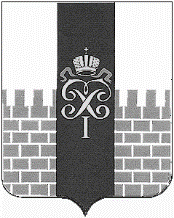 МУНИЦИПАЛЬНЫЙ СОВЕТМУНИЦИПАЛЬНОГО ОБРАЗОВАНИЯ ГОРОД ПЕТЕРГОФ      __________________________________________________________________Р Е Ш Е Н И Е “28 ” мая  2015  года                                                                             №  20О внесении изменений в Положение «Об оплате труда руководителей, специалистов, служащих и рабочих муниципальных учреждений, финансируемых за счет средств бюджета муниципального образования город Петергоф», утвержденное Решением Муниципального Совета муниципального образования город Петергоф № 70 от 03.09.2009 года (с изменениями от 08.10.2009г. № 89, от 06.02.2014г. №16).	В соответствии с Уставом муниципального образования город Петергоф, а также в целях оптимизации оплаты труда руководителей, специалистов, служащих и рабочих муниципальных учреждений, Муниципальный Совет муниципального образования город ПетергофР Е Ш И Л:Внести изменение в Положение «Об оплате труда руководителей, специалистов, служащих и рабочих муниципальных учреждений, финансируемых за счет средств бюджета муниципального образования город Петергоф», утвержденное Решением Муниципального Совета муниципального образования город Петергоф № 70 от 03.09.2009 года изложив пункт 10 в следующей редакции:«10. Размер фонда надбавок и доплат муниципального учреждения определяется местной администрацией муниципального образования город Петергоф для каждого муниципального учреждения и должен составлять:- не более 50% от величины фонда должностных окладов, работающих на постоянной основе;- не более 20% от величины фонда должностных окладов внешних совместителей.По вакантным должностям фонд надбавок и доплат не формируется.».Внести изменение в Решение Муниципального Совета муниципального образования город Петергоф № 70 от 03.09.2009 года (далее - Решение) заменив слова в названии и пунктах 1, 2 Решения «об оплате труда работников муниципальных учреждений, финансируемых за счет средств бюджета муниципального образования город Петергоф» на слова «об оплате труда руководителей, специалистов, служащих и рабочих муниципальных учреждений, финансируемых за счет средств бюджета муниципального образования город Петергоф».Внести изменение в Решение Муниципального Совета муниципального образования город Петергоф № 16 от 06.02.2014 года (далее - Решение) заменив слова в пункте 1 Решения «об оплате труда работников муниципальных учреждений, финансируемых за счет средств бюджета муниципального образования город Петергоф» на слова «об оплате труда руководителей, специалистов, служащих и рабочих муниципальных учреждений, финансируемых за счет средств бюджета муниципального образования город Петергоф».Решение вступает в силу со дня официального обнародования.Контроль за исполнением настоящего Решения возложить на председателя бюджетно-финансового комитета Муниципального Совета муниципального образования город Петергоф Н.Г.Хадикову. Глава муниципального образования город Петергоф,исполняющий полномочияпредседателя Муниципального Совета                                   М.И. Барышников 